附件1：      2021年全国老年人持杖健走技能网络培训班报名指南（一）报名：参与学习人员可以直接扫描报名二维码，填写报名信息提交后完成报名； 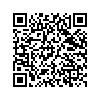 报名二维码（二）学员报名完成后，扫描学习群二维码，进入学习交流群。视频学习学员可以通过手机端或者电脑端进行学习。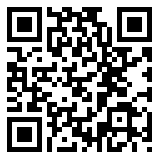 手机微信扫描二维码进行学习电脑端点击：https://moj.h5.xeknow.com/s/14hHPZ进入网页进行学习。（三）学员报名完成后扫描“持杖健走网络培训交流群”二维码进入学习交流群，工作人员将在群中指导大家学习；同时为了方便回看学习视频，学员可以关注中国老年人体协公众号，进行视频回看。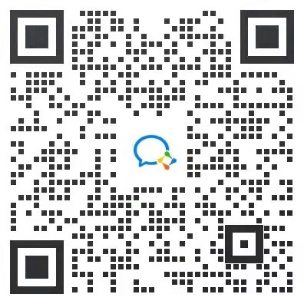 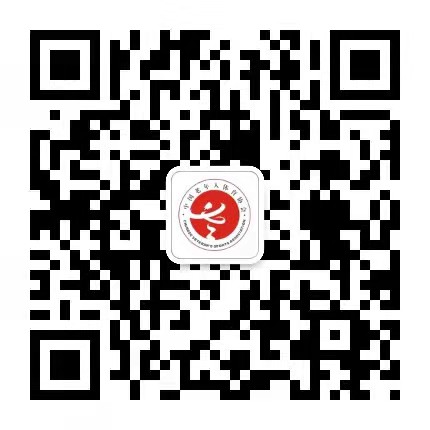      持杖健走网络培训交流群     关注中国老年人体协公众号可以回看